ВРУЧЕНИЕ ГОСУДАРСТВЕННОЙ НАГРАДЫ РЕСПУБЛИКИ ДАГЕСТАН	Врио Главы Дагестана В.А. Васильев в преддверии Международного женского дня 7 марта вручил государственную награду «Заслуженный врач республики Дагестан» д.м.н., профессору кафедры терапии ИДПО Гаджиевой Тамиле Абдурахмановне.	Поздравляем Тамилу Абдурахмановну с заслуженной наградой! 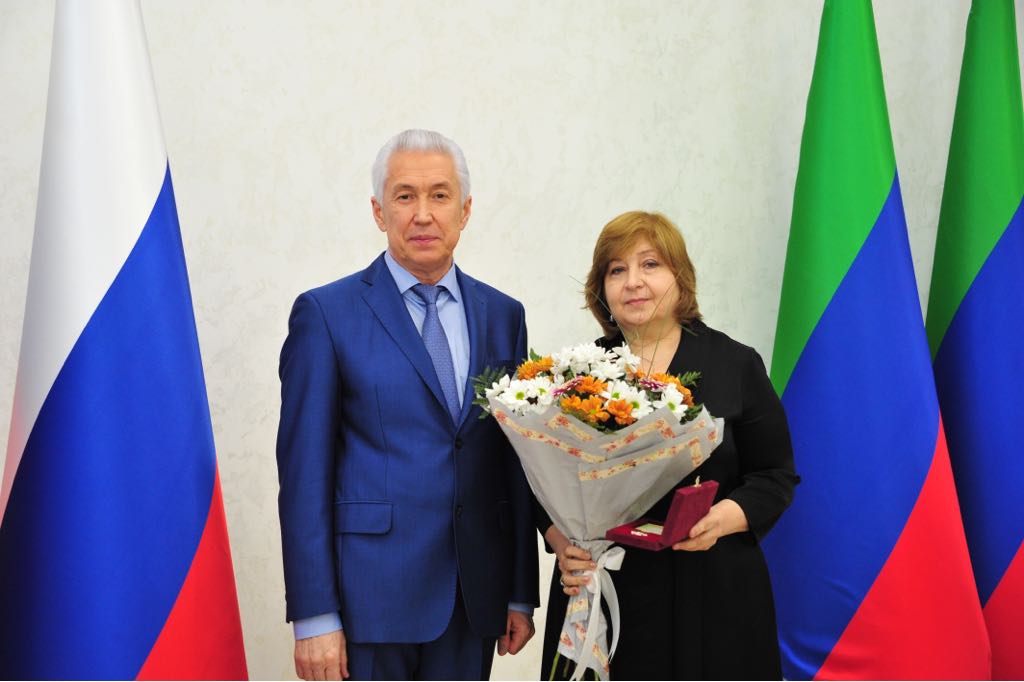 